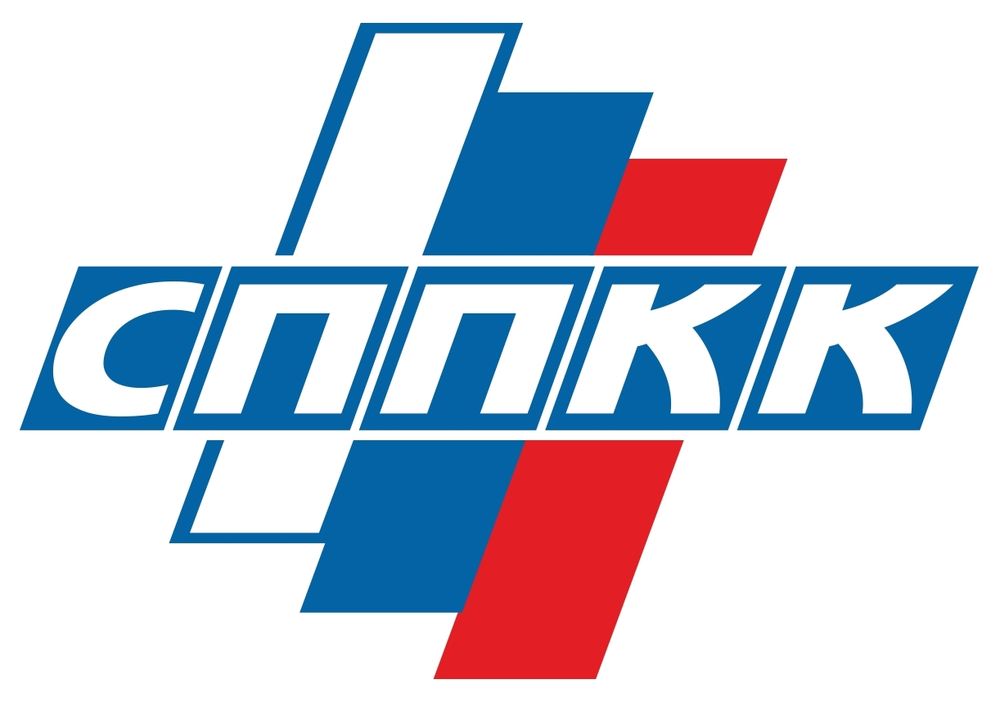 ОСНОВНЫЕ НАПРАВЛЕНИЯ РАБОТЫ СОЮЗА ПРОМЫШЛЕННИКОВ И ПРЕДПРИНИМАТЕЛЕЙ КРАСНОЯРСКОГО КРАЯ  НА ПЕРВОЕ  ПОЛУГОДИЕ  2022 ГОДАКрасноярск, 2022г.Союз промышленников и предпринимателей Красноярского края в качестве приоритетных направлений работы определил следующее:В сфере устойчивого развития основными направлениями работы станут:- внедрение системного подхода к реализации целей устойчивого развития (ЦУР) и управлению этим процессом, обеспечение взаимосвязи с долгосрочной национальной стратегией.- внедрение принципов устойчивого развития на всех уровнях управления в государстве и бизнесе, отражение в системе ключевых показателей эффективности приоритетного значения факторов устойчивого развития, включая параметры ESG.- расширение сотрудничества государственных органов и корпоративного сектора с учетом взаимных интересов, в том числе практику государственно-частного партнерства для решения задач устойчивого развития территорий, снижения социальной напряженности и улучшения социального климата, укрепления благосостояния населения.В части стимулирования предпринимательской инициативы, развития взаимодействия крупного бизнеса и МСП, а также расширение участия негосударственного сектора в социальной сфере как фактора позитивных социальных изменений:- развитие ответственного взаимодействия крупного бизнеса и МСП в цепочке поставок, включая содействие внедрению в деятельность МСП в цепочке поставок, включая содействие внедрению в деятельность МСП норм и стандартов ответственного ведения бизнеса, в том числе в сфере экологической и промышленной безопасности, охраны труда, условий труда, противодействия коррупции;- совершенствование нормативно-правового регулирования, снижение административных барьеров, необоснованных требований и препятствий развитию частной инициативы.В части климатической политики сосредоточить усилия по разработке комплекса мер поддержки на региональном уровне и стимулирования реализации климатических проектов;В сфере промышленной политики ключевые направления работы:- участие в реализации Стратегии цифровой трансформации обрабатывающих отраслей промышленности Красноярского края в целях достижения их цифровой зрелости до 2024 года и на период до 2030 и ее совершенствовании с учетом первых итогов реализации;- содействие разработке и реализации новых образовательных программ для подготовки перспективных кадров, и переподготовки руководящих работников предприятий по направлению «Стандартизация в области цифрового развития»;- обеспечение взаимодействия предприятий и образовательных организаций в рамках повышения практикоориентированности подготовки кадров для цифровой трансформации промышленности с использованием механизмов сетевого обучения, дуального образования, целевого и корпоративного обучения;В рамках системы квалификаций и профессионального обучения усилия сосредоточить на следующих направлениях:- участие в реализации федерального проекта «Профессионалитет»;- обеспечение сбалансированности потребностей рынка труда и системы профессионального образования в Красноярском крае, повышение качества трудовых ресурсов, расширение участия бизнеса в развитии профессионального образования, обеспечение квалифицированными кадрами новых высокотехнологичных рабочих мест, дальнейшее развитие национальной системы квалификаций;- содействие организации эффективного взаимодействия государственных систем среднего профессионального и высшего образования с отраслями промышленности и социальной сферы в рамках реализуемых национальных проектов;В сфере занятости и рынка труда усилия будут сосредоточены на следующих направлениях:- развитие новых форм занятости в части законодательного признания формирующегося разнообразия множественности форм занятости, и новых способах работы с меняющимися или смешанными трудовыми отношениями, поддержание и сохранение гибкости труда.В качестве гарантий и компенсаций, а так же условий труда основными направлениями деятельности станут:- совершенствование подходов к предоставлению работникам гарантий и компенсаций, в том числе по оплате труда, включая МРОТ, «северных» коэффициентов и процентных надбавок, выплат при расторжении трудового договора, за работу во вредных условиях труда и др., определение принципиальных унифицированных подходов к формированию системы районирования В РФ и установлению гарантий и компенсаций работникам, занятым в соответствующих районах;- повышение эффективности механизмов стимулирования работодателей к улучшению условий труда, включая расширение возможностей использования средств страхования от несчастных случаев на производстве и профессиональных заболеваний на цели, связанные с повышением безопасности и улучшением условий труда.В сфере социального партнерства предполагается сосредоточить усилия на следующих направлениях:- развитие и поддержание эффективного социального диалога при сохранении принципа добровольности объединения работников и работодателей, включения в социальный диалог самозанятых и работающих по новым формам занятости;- выработка на основе социального диалога и с учетом особенностей развития российского рынка труда, ориентированной на человека, национальной повестки дня перехода к рынку труда будущего;- разработка и инициирование принятых нормативных актов, направленных на реализацию органами публичной власти полномочий по формированию и развитию отраслевых систем социального партнерства и на учет норм правовых актов систем социального партнерства при формировании ценовой и тарифной политики на федеральном и региональных уровнях для обеспечения сбалансированности интересов всех участников при регулировании социально- трудовых и экономических отношений.В рамках повышения эффективности взаимодействия с предпринимательскими объединениями сосредоточить усилия на следующих направлениях:- активизировать работу Цифровой платформы для работы с обращениями предпринимателей («За бизнес») и содействовать повышению информированности бизнеса о возможностях платформы.Заседания Правления СППККРабота экспертного совета СППКК и КРО СМР по цифровой трансформации экономики в Красноярском крае:Председатель Экспертного совета: - Фомин Анатолий Владимирович – генеральный директор ООО «Фабрика решений»;Заместитель председателя Экспертного совета:- Исмаилов Антон Константинович – генеральный директор ООО «Красноярск Техно Сервис»Состав экспертного совета;Работа  Красноярского отделения Арбитражного центра при РСПП Руководитель Красноярского отделения Арбитражного центра при РСПП – Вергасова Светлана Леонидовна.Работа комитетов  СППКККомитеты:Промышленная политика, производительность труда и техническое регулирование:Руководитель - Киселёв Леонид Андреевич, генеральный директор ООО «СИАЛМЕТ».Состав комитета;Инвестиционная политика и институты развития:Руководитель – Сиваев Александр Владимирович, генеральный директор ООО «Красный Яр», общественный представитель АСИ в Красноярском крае.Состав комитета; План работы.Рынок труда и социальное партнерство:Руководитель - Матвеев Андрей Викторович, финансовый директор АО «Русал-Крсноярск»Состав комитета;Разрешительная и контрольно-надзорная деятельность:Руководитель - Смирнов Никита Александрович, директор по работе с государственными органами АО «Полюс Красноярск».Состав комитета;Наука и инновационное предпринимательство:Руководитель -  Верховец Сергей Владимирович, заместитель первого проректора СибГУ науки и технологий им. М.Ф. Решетнева.к.с-х.н., доцент.Состав комитета;Налоговая политика:Руководитель - Болсуновская Ирина Михайловна, Председатель Краевой комитет профсоюзов "Торговое единство".Состав комитета;Тарифная политика и развитие конкуренции:Руководитель -  Зимарева Елена Владимировна, директор ООО «Агромаг».Состав комитета;Управление бизнесом, профессиональное обучение и профессиональные квалификации:Руководитель -  Севодин Олег Александрович, управляющий партнер ООО «Логика решений».Состав комитета;Охрана труда и промышленная безопасность:Руководитель - Братчун Елена Александровна, руководитель ООО "ЭЦ "СФЕРА ТРУДА» .Состав комитета;Климатическая повестка и углеродное регулирование:Руководитель - Пыжев Антон Игоревич, к.э.н., доцент старший научный сотрудник отдела прогнозирования экономического развития Красноярского края Института экономики и организации промышленного производства СО РАН.Состав комитета;Возобновляемые источники энергии:Руководитель Бугаенко Николай Игоревич, президент Восточно-Сибирской ассоциации биотехнологических кластеров;Энергетика и энергоэффективность:Руководитель – уточняется.Потребительский рынок:Руководитель- Максимова Ирина Валентиновна, исполнительный директор Сибирской Ассоциации Гостеприимства.Состав комитета.Работа членов СППКК в рабочих  комиссиях:Комиссии:Малое и среднее предпринимательство:Руководитель – Симбирева Юлия Александровна, представитель ООО «Красэнергогрупп».Внешнеторговая деятельность и e-commerce;Руководитель – Никитенко Мария Евгеньевна, директор АНО «Центр стратегических инициатив по развитию трудовых ресурсов и профессионального образования».Состав комиссии;План работы.Работа по созданию отделений и филиалов СППКК.Деятельность по улучшению информационной политикиИздание информационно-аналитического журнала «Социальное партнерство. Практика региона»Участие СППКК в регулировании социально-трудовых отношенийВзаимодействие с контрольно – надзорными органамиВзаимодействие с органами государственной власти Взаимодействие с общественными организациями  и объединениями.Основные  мероприятий для участия членов СППКК на I полугодие 2022 г.Участие в  развитии инфраструктуры поддержки субъектов малого и среднего предпринимательстваУчастие в  развитии Национальной системы квалификаций в Красноярском крае№Наименование вопросаСрокОтветственный1.- «О сохранении действующих повышенных районных коэффициентов к заработной плате работников в отдельных районах края в рамках «регуляторной гильотины».- Об основных направлениях работы СППКК на первое  полугодие 2022 г.;- Отчет руководителей комитетов и комиссий о проделанной работе;февральАндрияшкин В.Н.Подлесная Л.М.Лыткин А.В.2.- Организация и проведение научно-практической конференции «Цифровое производство в региональной экономике: теория и практика»        апрельАндрияшкин В.Н.Подлесная Л.М.3.- Отчет представителей СППКК в Общественных советах при министерствах Красноярского края;         майАндрияшкин В.Н.Подлесная Л.М.№Наименование  мероприятияСрокОтветственныйПроведение встреч-переговоров  с руководителями компаний региона по разъяснению возможностей Арбитражного центраПостоянноКосова Е.В.Привлечение потенциальных истцов и продвижение арбитража посредством рассылки информационных писем компаниям регионаПостоянноКосова Е.В.Рассылка юр.лицам презентации АЦ, проектов арб.соглашений, переговоры и подписание соглашений о сотрудничестве с руководителями юридических лицПостоянноКосова Е.В.Изучение и анализ информации и рабочего материала, поступающего из АЦПостоянноКосова Е.В.№Наименование мероприятийСрокОтветственный1.Участие в подготовке и проведениивыездных совещаний по организации и развитию социального партнерства в городах и районах края (по отдельному графику КТК)Весь периодДмитриев Е.Д.Анфимюк М.Г.2.Проведение консультаций, встреч с директорами предприятий, предпринимателями по созданию территориальных отделенийВесь периодПодлесная Л.М.Дмитриев Е.Д.3. Текущая работа по  взаимодействию с действующими территориальными отделениями СППККВесь периодПодлесная Л.М.Дмитриев Е.Д.4.Организация и проведение Совещания с руководителями территориальных отделений СППККмайДмитриев Е.Д.№Наименование  мероприятияСрокОтветственный1.Администрирование сайта СППКК:публикация на сайте официальных документов СППКК (протоколы, решения);размещение информационных материалов СППКК (выступления, доклады, проекты, предложения от СППКК);размещение официальных пресс-релизов СППКК, рассылка в СМИразмещение фотоотчетовразмещение информационных материалов от членов СППКК, партнерских организацийВесь периодАндрияшкин Д. В. Анфимюк М.Г.2.Взаимодействие с РСПП:- информационное сотрудничество;- размещение на сайте РСПП пресс-релизов СППККВесь периодПодлесная Л.М.Андрияшкин Д.В.Анфимюк М.Г.3.Взаимодействие с редакциями журналов «Социальное партнерство. Практика региона», "Вестснаб" - предоставление информационных материалов, фото для публикации в журналах.ЕжеквартальноАнфимюк М.Г.Андрияшкин Д.В.Дмитриев Е.Д.4.Участие в работе редакционного Совета журнала "Вестснаб"Весь периодАндрияшкин В.Н.Анфимюк М.Г.5.Информационное сотрудничество с предприятиями и организациями, входящими в состав СППККВесь периодПодлесная Л.М.Анфимюк М.Г.Андрияшкин Д.В.Дмитриев Е.Д.№Наименование мероприятийСрокОтветственныйПроведение заседаний редакционного и экспертного советовежеквартальноБратчун А.П.Освещение работы СППКК и его членов в журнале «Социальное партнерство. Практика региона»Весь периодБратчун А.П.Дмитриев Е.Д.3.Участие в работе редакционного и экспертного советов  журнала «Социальное партнерство. Практика региона»Весь периодДмитриев Е.Д.Андрияшкин В.Н.№Наименование мероприятийСрокОтветственный1.Участие в работе Краевой трехсторонней комиссии по регулированию социально-трудовых отношений.Согласно утвержденного плана Лыткин А.В.Лапунов Г.С.Пивнев В.М.Матвеев А.В.Васильев Ю.П.Вишневская Т.Н.2.Участие в работе городской трехсторонней комиссии по регулированию социально-трудовых отношений.Согласно утвержденного плана Андрияшкин В.Н.Братчун А.П.Зимарева Е.В.Жиров В.Е.№Наименование мероприятийСрокОтветственныйОбщественный совет при УФНС  России по Красноярскому краюСогласно плана работыЛыткин А.В.Общественный Совет по защите прав субъектов малого и среднего предпринимательства при Прокуратуре Красноярского краяСогласно плана работыЛыткин А.В. Болсуновская И.М., Дзидзоев О.Н.Общественно-консультативный совет при Красноярском УФАС РоссииСогласно плана работыАндрияшкин В.Н.Консультативный совет по защите прав потребителей при Управлении Роспотребнадзора по Красноярском краеСогласно плана работыЛыткин А.В.Совет по антикоррупционной деятельности при Прокуратуре Красноярского краяСогласно плана работыАндрияшкин В.Н.Комиссия по противодействию коррупции в Красноярском краеСогласно плана работыАндрияшкин В.Н.Межведомственная рабочая группа по борьбе с нарушениями законодательства о труде, занятости населения, прав граждан на выплату пенсий, пособий при Прокуратуре Красноярского краяСогласно плана работыАндрияшкин В.Н.№Наименование мероприятийОтветственныйСовет по развитию малого и среднего предпринимательства при Губернаторе Красноярского краяВасильев Ю.П.Андрияшкин В.Н.Лыткин А.В.Сиваев А.В.Зимарева Е.В.Совета по развитию инновационной деятельности и новых производств при Губернаторе Красноярского края.Васильев Ю.П.Верховец С.В.Совет по развитию экспорта Красноярского края при Губернаторе Красноярского краяВасильев Ю.П.Совет потребителей по вопросам деятельности субъектов естественных монополий при Губернаторе Красноярского краяЗимарева Е.В.,  Васильев Ю.П.Жданов А.В.Инвестиционный совет при Главе города КрасноярскаВасильев Ю.П.Координационный совет содействия  занятости населения города КрасноярскаМаксимова И.В.Координационный совет в области развития малого и среднего предпринимательства при Главе города КрасноярскаАндрияшкин В.Н.Симбирева Ю.А.Координационный совет Фонда социального страхования РФ по Красноярскому краюАндрияшкин В.Н.Экспертный совет по развитию цифровой экономики при министерстве цифрового развития           Красноярского  краяЛыткин А.В.Межведомственный Координационный совет по охране трудаБратчун А.П.Щербак Б.М.Координационный совет по вопросам профессиональных квалификаций в Красноярском крае при Губернаторе Красноярского краяЛыткин А.В.Общественный совет при агентстве труда и занятостиКрасноярского краяМаксина Л.Е.Общественный Совет при министерстве экономики  и регионального развития Красноярского краяПровалинский В.В.Гриненко А.В.Давыденко М.В. Лыткин А.В.Общественный Совет при министерстве спорта Красноярского краяАндрияшкин В.Н.Общественный Совет при министерстве лесного хозяйства Красноярского краяДзидзоев О.Н.Верховец С.В.Общественный Совет при Агентстве развития малого и среднего предпринимательства Красноярского краяАндрияшкин В.Н.Максимова И.В.Общественно-консультативный совет Красноярской таможниДзидзоев О.Н.Лыткин А.В.Общественный Совет при Управлении Росреестра по Красноярскому краюМаксина Л.Е.Смирнов Н.А.Общественный совет при КрасноярскстатеЛыткин А.В.Общественный совет при АНО "Красноярский краевой центр развития бизнеса и микрокредитная компания"Андрияшкин В.Н.Васильев Ю.П.Общественный совет по развитию информационного общества и формированию электронного муниципалитета при Управлении информации и связи Администрации городаИсмаилов А.К.Лыткин А.В.Экспертная комиссия Правительства Красноярского краяАндрияшкин В.Н., Координационный совет по вопросам развития системы профессиональных квалификаций в Красноярском крае при ГубернатореЛыткин А.В.Координационный совет по вопросам создания благоприятных условий для обеспечения прав потребителей , реализации гос.политики в области гос.регулирования торговой деятельности и пром.политики на территории Красноярского краяЗимарева Е.В.Комиссия по проведению ежегодного городского конкурса «Предприниматель года»Лыткин А.В.Комиссия по вопросам признания субъектов МСП социальными предприятиями Красноярского краяАндрияшкин Д.В.Комиссия  по работе со страхователями, имеющими (не имеющими) задолженность по страховым взносам на ОПС и ОМС при отделении Пенсионного фонда по Красноярскому краюАндрияшкин В.Н.Межведомственная комиссия по повышению уровня занятости инвалидов в Красноярском краеАнфимюк М.Г.Межведомственная комиссия по обеспечению прав граждан на вознаграждение за труд при администрации  города КрасноярскаБратчун Е.А..Краевая межведомственная комиссия по вопросам профессиональной ориентации граждан при Агентстве труда и занятости населения Красноярского краяЛыткин А.В.Уварова И.А.Рабочая группа по вопросам развития национальной системы квалификаций  при министерстве лесного хозяйства Красноярского краяНикитенко М.Е.Рабочая группа ЗС по вопросу квотирования рабочих мест для инвалидов в Красноярском краеЛыткин А.В.Рабочая группа по вопросам оказания имущественной поддержки субъектов МСП при министерстве экономики и регионального развития Красноярского краяАндрияшкин В.Н.Управляющий комитет региональной программы «Повышение производительности труда и поддержка занятости в Красноярском крае»Лыткин А.В.Управляющий комитет региональной программы при министерстве экономики и регионального развития Красноярского краяАндрияшкин В.Н.Лыткин А.В.Управляющий комитет по развитию квалификаций при КГБОУ  ДПО «Красноярский краевой центр профориентации и развития квалификаций»Симбирева Ю.А.Багдасарьян И.С.Экспертный Совет Комитета по экологии и природным ресурсам Законодательного собрания Красноярского краяБугаенко Н.И.Рабочая группа по разработке Стратегий социально-экономического развития муниципальных образований до 2030 годаБугаенко Н.И№Наименование мероприятияСрокОтветственныйВзаимодействие с общественными организациями: «Опора России», «Деловая Россия», «Союз товаропроизводителей и предпринимателей Красноярского края», ЦС ТПП и др.ПостоянноАндрияшкин В.Н.Лыткин А.В.Участие в работе «Союза Энерго Потребителей»ПостоянноЗимарева  Е.В.Работа в рамках Соглашения о сотрудничестве   Союза промышленников и предпринимателей Красноярского края и:- Союзом промышленников и предпринимателей Республики Тыва,- Союзом промышленников и предпринимателей Республики Хакасия;- Советом муниципальных образований Красноярского края;- АНО «Платформа для работы с обращениями предпринимателей»;- Сибирским государственным университетом науки и технологий имени академика М.Ф. РешетневаПостоянноВасильев Ю.П.Андрияшкин В.Н.Дмитриев Е.Д.№Наименование мероприятияСрокУчастие в выставочно-ярмарочных  мероприятиях, проводимых РСПП и региональными отделениями РСППВесь периодУчастие в работе Недели российского бизнесаВесь периодУчастие в проведении Красноярского экономического форума 2 - 4 марта 2022 года;Форум предпринимательства СибириМай2022г.Бизнес-семинар «Привлечение займа ФРП на реализацию проектов в рамках программы "Повышение производительности труда"(совместно с агентством развития МСП Красноярского края)(10-18) февраля 2022Публичные слушания «Актуальные вопросы, связанные с применением налогового законодательства в 2022 году в части налогов, уплачиваемых в связи с применением упрощенной системы налогообложения и патентной системы налогообложения. Льготы по налогу на имущество физических лиц для индивидуальных предпринимателей»(организатор: Управление ФНС России по Красноярскому краю)17 февраля 2022Подписание соглашения СППКК с министерством промышленности, энергетики и ЖКХ Красноярского края3/4 марта 2022Экспертная дискуссия в рамках КЭФ-2022 "Преференциальные территории в системе управления экономикой Сибири"(организаторы: СППКК, Ассоциация индустриальных парков, АтомТор)4 марта 2022Бизнес-семинар «Механизмы стимулирования развития промышленности. Поддержка НИОКР, модернизация, новые проекты, экспорт» (совместно с министерством промышленности, энергетики и ЖКХ Красноярского края)18 марта 2022, 15:00Конференция «Жилищно-коммунальное хозяйство, энергетика,экология»Март 2022Круглый стол «Порядок начисления бизнесу платы за негативное воздействие на работу централизованной системы водоотведения и платы за сброс загрязняющих веществ в составе сточных вод» (начисление платы за НВЦСВ и НССВ)март/апрель 2022Форум «Кооперация субъектов МСП и крупного бизнеса» (организатор: агентство развития МСП Красноярского края)март/апрель«Встреча без галстуков бизнеса и власти» для членов СППККС министром экономики и регионального развития Красноярского краяапрель 2022Круглый стол «Рекламно-информационное оформление зданий торговых центров (комплексов), торгово-развлекательных центров (комплексов). Проблемы и пути решения. Согласование паспортов фасадов» апрель 2022Научно-практическая конференция «Цифровое производство в региональной экономике: теория и практика»апрель 2022Встреча предпринимательского сообщества с органами власти в муниципальных образованиях Красноярского края «Территория бизнеса» апрель 2022 «Дни предпринимательства Красноярского края 2022»(организатор: агентство развития МСП Красноярского края)23-27 мая 2022Всероссийская научно-практическая конференция «Бизнес, власть, образование: управление разрывами интересов(организаторы: СФУ, РАБО, ИНК, СПиППК, Кадровый центр ГМУ Правительства Красноярского края)26 мая 2022Международная научно-практическая конференция «Искусственный интеллект: техногенность против социальности»(организаторы: СФУ, РАБО, ИНК, СПиППК)27 мая 2022«Встреча без галстуков бизнеса и власти» для членов СППККС министром промышленности, энергетики и ЖКХ Красноярского краяиюнь 2022Расширенное заседание членов Правления СППКК (выездное мероприятие)июнь 2022Бесплатная правовая помощь, юридические консультации по разрешению коммерческих споров членов СППКК(организатор: Центр Медиации при РСПП)последний четверг месяца№Наименование  мероприятияСрокОтветственныйУчастие в наблюдательном совете КРИТБИПостоянноАндрияшкин В.НУчастие в работе Центра содействия малому и среднему предпринимательству, МАУПостоянноАндрияшкин В.Н.№Наименование  мероприятияСрокОтветственный1. Организация работы «Автономной некоммерческой организации «Центр стратегических инициатив по развитию трудовых ресурсов и профессионального образования»ПостоянноНикитенко М.Е.2Участие представителей профессионального сообщества в профессионально-общественной аккредитации образовательных программ, реализуемых образовательными учреждениямиПостоянноНикитенко М.Е.3Научно-прикладные и экспертные исследования, целью которых является внесение предложений по совершенствованию нормативно-правовых актов в сферах труда и профессионального образованияПостоянноНикитенко М.Е.4Участие в разработке и актуализации профессиональных стандартов, федеральных государственных образовательных стандартов и образовательных программПостоянноНикитенко М.Е.5Проведение эксперт - сессий по  внедрению профессиональных стандартов на предприятиях и организациях регионаПо отдельному плануНикитенко М.Е.